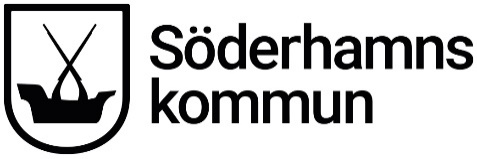 KallelseKallelse1 (2)Datum2022-06-08Barn- och utbildningsnämnden - Sekretess sammanträdeBarn- och utbildningsnämnden - Sekretess sammanträdeBarn- och utbildningsnämnden - Sekretess sammanträdeBarn- och utbildningsnämnden - Sekretess sammanträdeSammanträdesdatum2022-06-222022-06-222022-06-22Plats Rådhuset, FullmäktigesalenRådhuset, FullmäktigesalenRådhuset, FullmäktigesalenTidKl. 09:00-12:00Stängt nämndsammanträdeKl. 09:00-12:00Stängt nämndsammanträdeKl. 09:00-12:00Stängt nämndsammanträdeÄrendenÄrende angående elevs skolplikt - Söderhamns FriskolaDnr 2021-00092 600Föredragande: Åsa Unger 
